Handwriting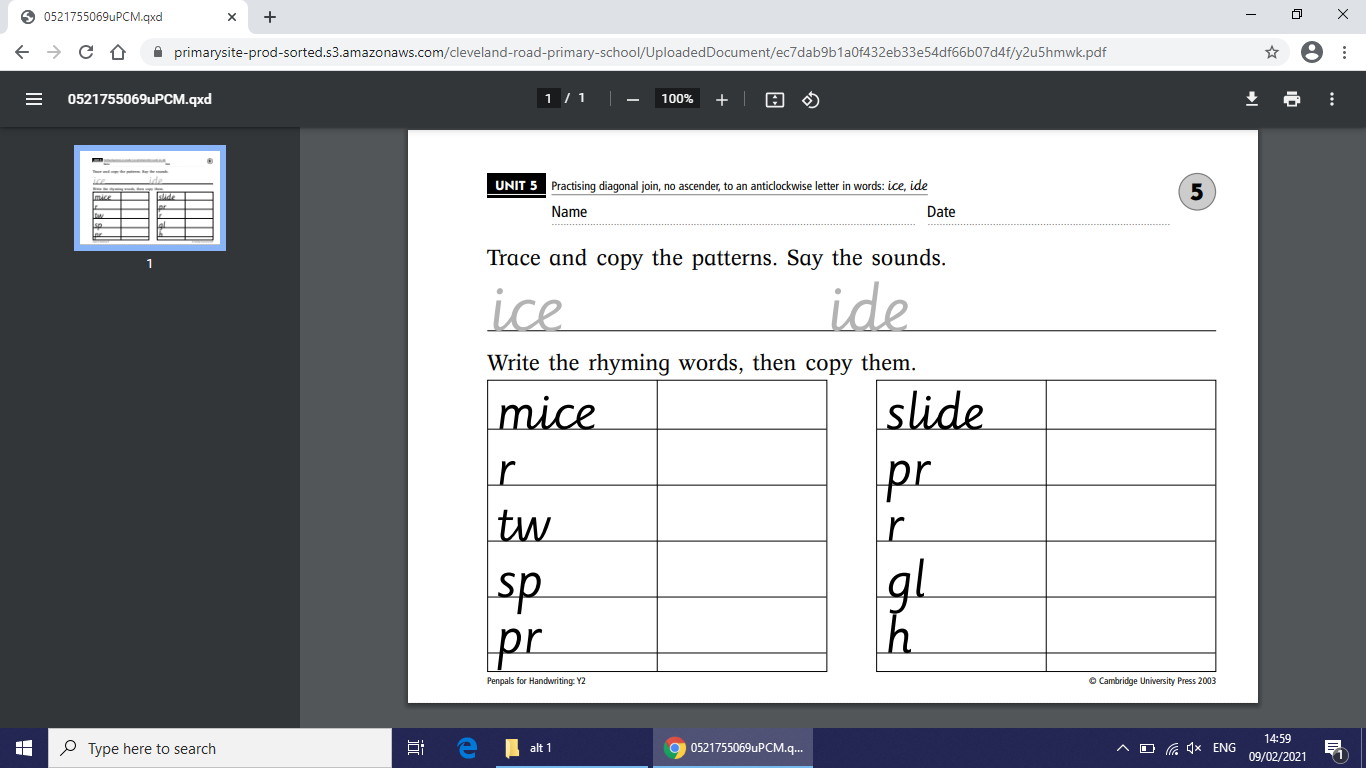 Now practise writing these wordsmice_____________________spice_____________________glide_____________________hide_____________________